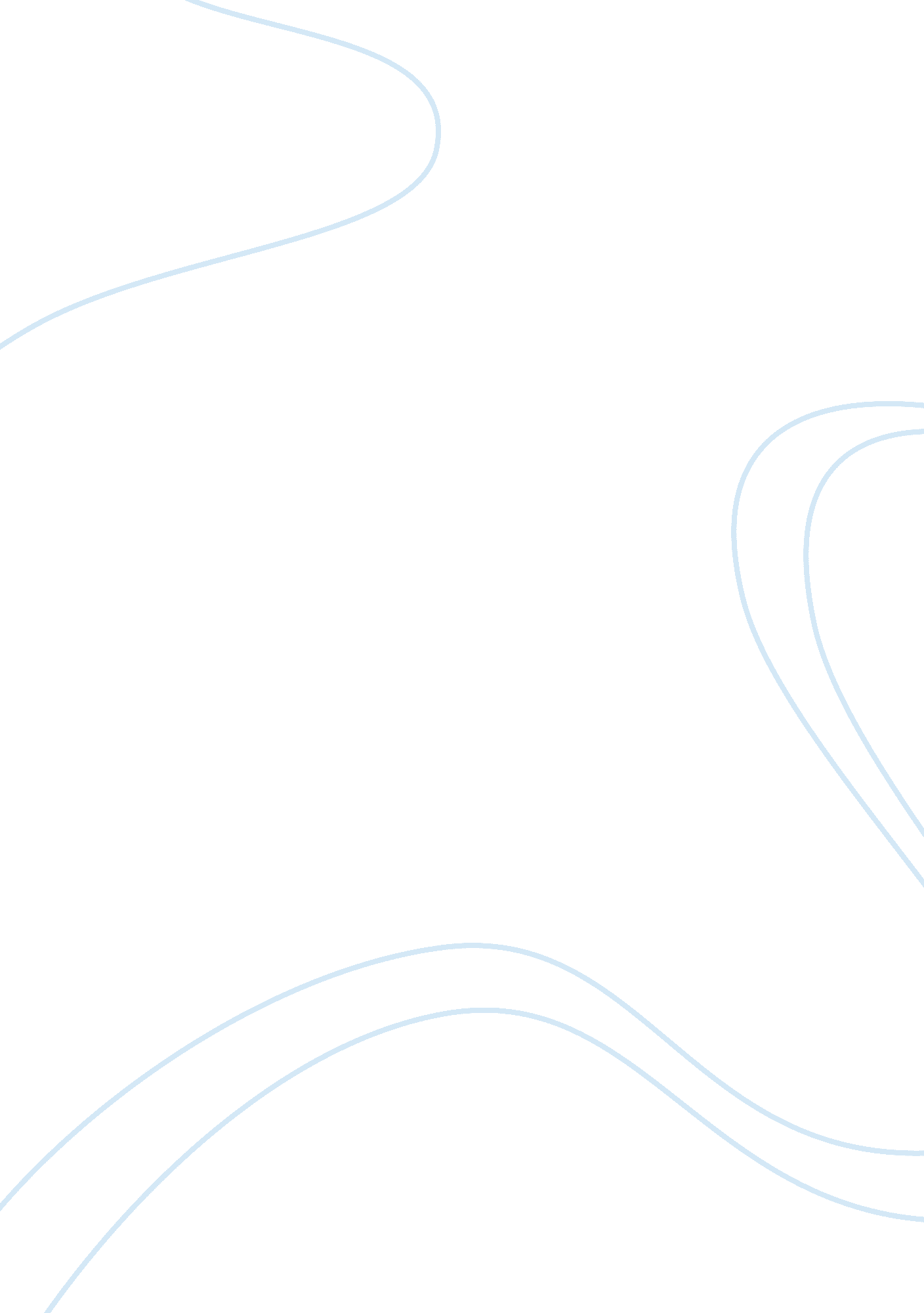 3 questions to be answeredHealth & Medicine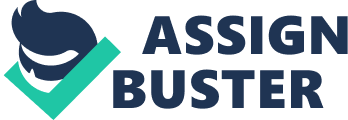 Effect of global events on healthcare organization Local and global events have a massive effect on healthcareorganizations especially when they affect the global population health, or accessibility to correct and proper health care. Global events affecting healthcare organization include the actions of natural calamities such as hurricanes and floods, global financial crisis that affect the operation of the organization by reducing its ability to focus on the provision of services because of its inability to support its operation. 
Natural disasters create a significant strain on the healthcare services offered by the organization. The strain is caused by the unexpected change in the number of patients requiring attention and care (Kaplan, Sadler and Little). Such changes may strain the organization’s infrastructure and lead to serious challenges to the organization if there is not government support for the operations. Natural calamities are uncontrollable and may lead to displacement of a large population while also encouraging the outbreak of vector borne diseases that may spread faster. 
Global or international conflicts may lead to war which affects political stability and the provision of the necessary services. Peace facilitates easier accessibility to the affected population, but if the area is marred with conflict the cost of operation may be increased due to the engagement of security personnel in the process. Conflicts pose a greater challenge than natural calamity because of it is influenced by the action of the state or individuals within the government. They may intimidate the population requiring the medical attention (Joint Commission on Accreditation of Healthcare organizations). For example, the Alshabaab militia group forced the population not to engage in vaccination which in turn affected children’s health. Such actions in conflict areas led to poor health among the population. In addition, the organization working in the area is forced to leave as a result of intimidation. 
Works Cited 
Joint Commission on Accreditation of Healthcare organizations. Health Care at the Crossroads: strategies for creating and sustaining community-wide Emergency preparedness Systems. New York: Joint Commission on Accreditation of Healthcare organizations, 2002. Online 
Kaplan, Susan, et al. Can Sustainable Hospitals Help Bend the Health Care Cost Curve? 12 November 2012. 25 November 2012 . Online 